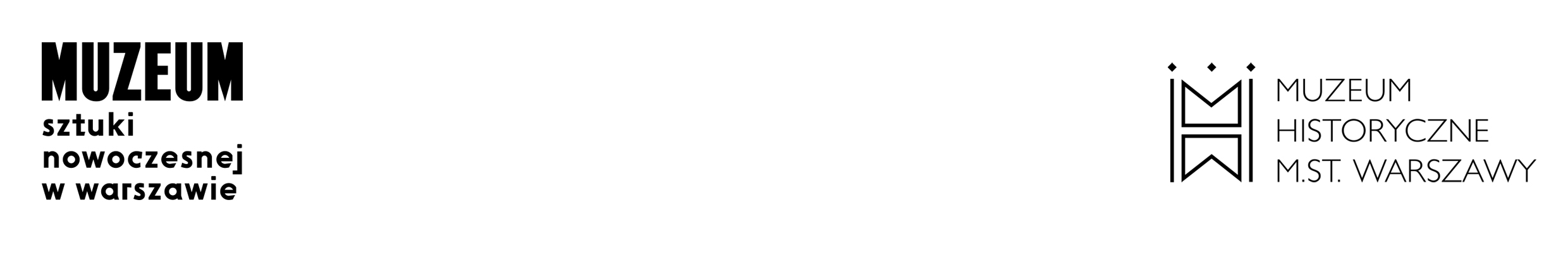 ZAWÓD: ARCHITEKTWARSZAWA W BUDOWIE 5 13 października – 8 grudnia 2013 WARSZAWA po raz piąty W BUDOWIE? Tak, bo Warszawa to miasto, w którym jest jeszcze wiele do zaprojektowania. Dla władz to niekończąca się historia problemów z planowaniem przestrzeni miejskiej, a dla mieszkańców – trudny obiekt codziennego użytku. Warszawa ma za sobą dramatyczną przeszłość, pełną architektonicznych zerwań i zapaści. W jej budowaniu często zawodziła logika, a nowe rozwiązania okazywały się nietrafione lub niefunkcjonalne. Porwana, miejscami nielogiczna tkanka miejska rodzi liczne wyzwania – musimy się nauczyć jak się w niej odnaleźć i poczuć dobrze.Bohaterami tegorocznej edycji zatytułowanej „Zawód: Architekt” są architekci, a tematem ich role społeczne oraz wpływ na wygląd i funkcjonalność współczesnego miasta. Architekci od początku byli współtwórcami oraz ważnymi odbiorcami WARSZAWY W BUDOWIE, ale tym razem to właśnie ich praca zostanie poddana dyskusji. Organizatorzy festiwalu chcą się również przyjrzeć etycznym dylematom nieodłącznie związanym z uprawianiem zawodu architekta na wolnym rynku.Współorganizatorem festiwalu jest Muzeum Historyczne m.st. Warszawy, którego działalność od założenia w 1936 roku budziła żywe zainteresowanie – i podobnie jak festiwal – była skierowana przede wszystkim do mieszkańców.Budynki Muzeum, znajdujące się przy Rynku Starego Miasta, uległy prawie całkowitemu zniszczeniu wskutek bombardowań lotniczych i ostrzału artyleryjskiego w 1944 roku. Ze zniszczeń wojennych ocalało jedynie 105 eksponatów. Po ponad półwieczu muzeum jest ponownie „niezamieszkane” - wszystkie zbiory sukcesywnie opuszczają siedzibę główną aby za trzy lata powrócić do zmodernizowanych wnętrz z nową ekspozycją stałą.
WARSZAWA W BUDOWIE chce być festiwalem praktycznym i wspólnie z uczestnikami tworzyć instrukcję obsługi stolicy. Program został zaprojektowany w taki sposób, by nie tylko udostępniać wiedzę, ale też wskazywać sposoby jej wykorzystania oraz podnosić jakość miejskiego życia. Ma zachęcać do aktywnego uczestnictwa w życiu Warszawy oraz do zabierania głosu w ważnych dla jego przestrzeni sprawach. Dzięki czemu w nowym świetle będzie można zobaczyć problemy własnej ulicy czy wspólnoty mieszkaniowej.KURATORZY FESTIWALUTomasz Fudala, Stefanie PeterPRODUCENT ARTYSTYCZNY FESTIWALUKatarzyna BiałachPRODUCENT WYSTAWYJoanna TrytekPROJEKT WYSTAWY137kiloORGANIZATORZY FESTIWALUMuzeum Sztuki Nowoczesnej w Warszawieul. Pańska 300-124 Warszawa+48 22 596 40 10www.artmuseum.pl	Muzeum HistoryczneMiasta Stołecznego WarszawyRynek Starego Miasta 28-4200-272 Warszawa +48 22 635 16 25 www.mhw.pl